DOĞRUDAN TEMİNİNTEKLİF VERENYukarıda bilgileri verilen Doğrudan Temin için verilen 4 adet Teklif zarfı Komisyonumuz tarafından açılmış olup, 4734 sayılı Kanunun 22/d maddesi (Parasal Limit) hükmüne istinaden en avantajlı Teklifi veren, ‘’DENİZ ELEKTRONİK ( NİHAT DENİZ)’’ gerçek/tüzel kişide kalmıştır. En avantajlı 1.Teklif sahibinin 09/08/2022 tarihinde saat 14:00’a kadar İdaremize başvurması gerekmektedir. En avantajlı 1.Teklif sahibinin belirtilen tarih ve saate kadar İdaremize başvurmaması halinde en avantajlı 2.Teklif değerlendirilecektir.DOĞRUDAN TEMİN DEĞERLENDİRME KOMİSYONU    Kontrol Eden                                                                                  O N A Y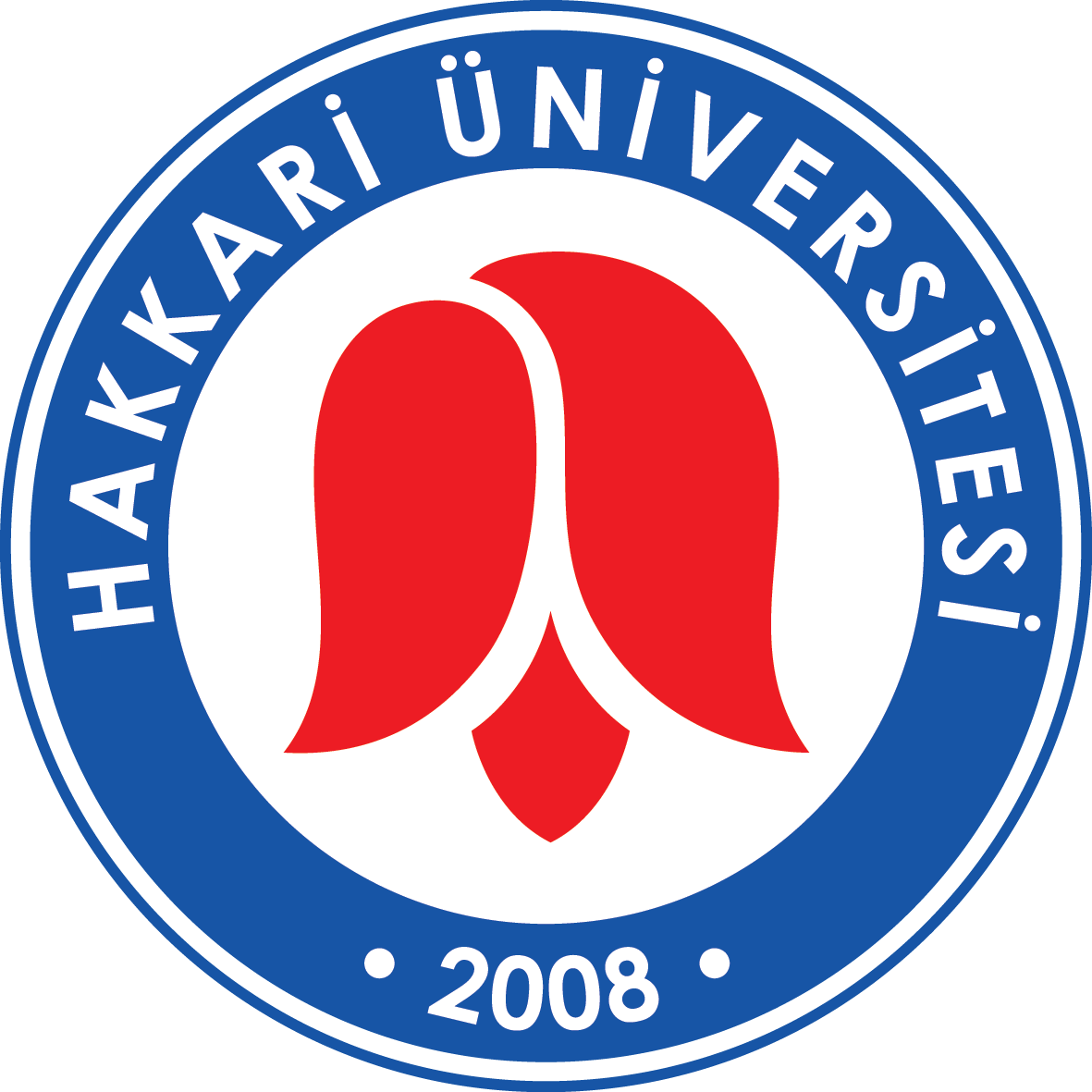 HAKKARİ ÜNİVERSİTESİ / İDARİ VE MALİ İŞLER DAİRE BAŞKANLIĞIDoğrudan Temin İşlemleriZARF AÇMA TUTANAĞIAdıKamera ve Ekipman AlımıNumarası22DT776466İlan Tarihi03/08/2022Son Teklif Verme Tarihi / Saati 05.08.2022-  14:00Teklif Zarflarının Açıldığı Tarih / Saat08/08/2022  -  14:15S.NAdıTeklif Miktarı (Tutarı)Teklif Verme YöntemiTeklif Durumu(Geçerli /Geçersiz) (Nedeni)1DEMÇE İNŞ ELEKTRONİK GIDA TAAH. SAN. VE TİC. LTD. ŞTİ.62.800,00ZARFGEÇERLİ2ALTAY LOJİSTİK GIDA VE TÜM TAAHÜT100.000,00ZARFGEÇERLİ3FAHRİOĞULLARI MAD.İNŞ. NAK. GIDA TEM. SAN. TİC. LTD. ŞTİ.93.150,00ZARFGEÇERLİ4DENİZ ELEKTRONİK  ( NİHAT DENİZ )61.950,00ZARFGEÇERLİ1. Üye2. Üye3. Üye